Przebudowa kanalizacji deszczowej przy ul. Mostowej w Strzyżowie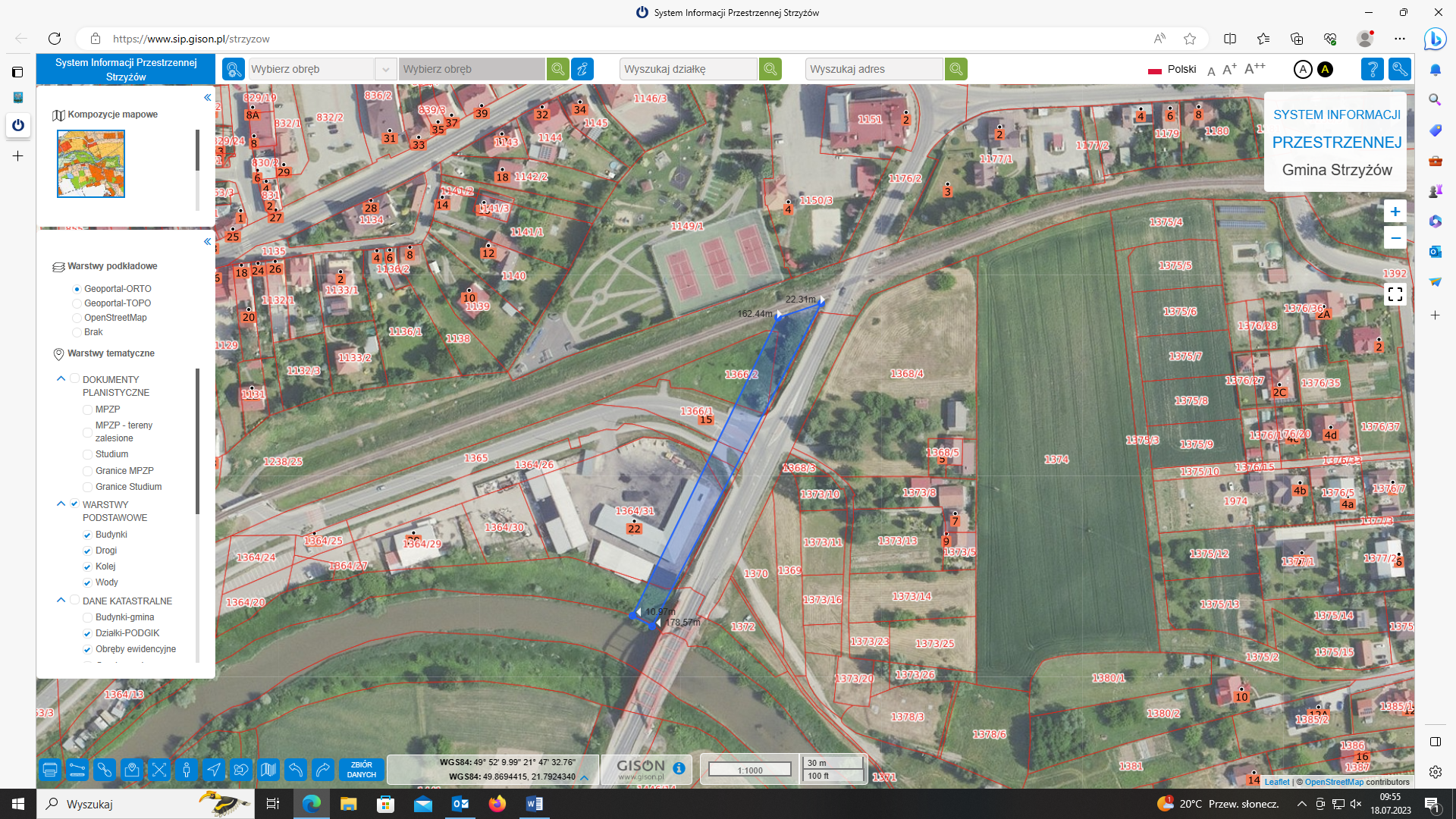 Obszar do zaprojektowania kanalizacji sanitarnej w Strzyżowie ul. Kościuszki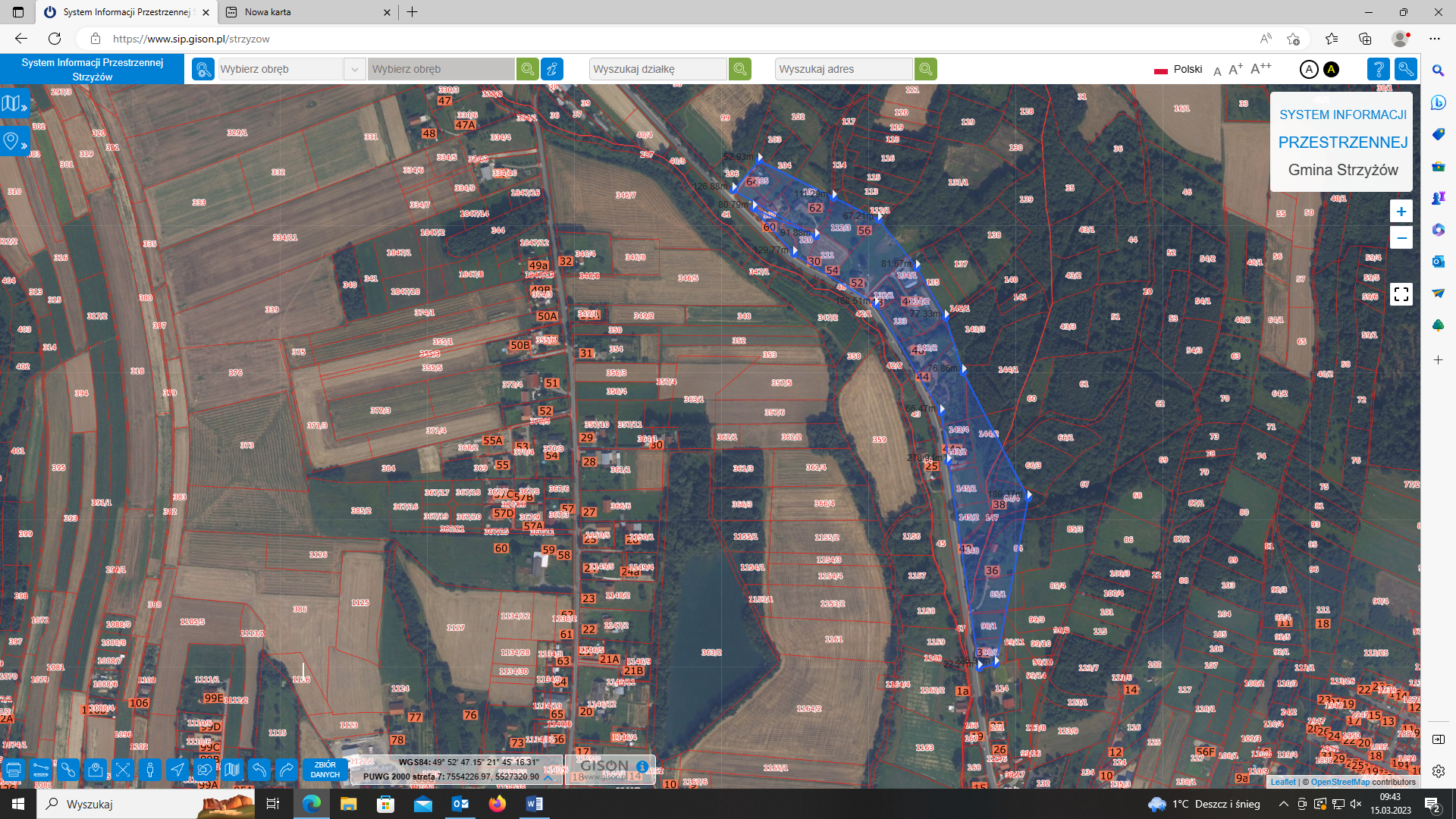 Obszar do zaprojektowania kanalizacji sanitarnej w m. Dobrzechów - Kolonia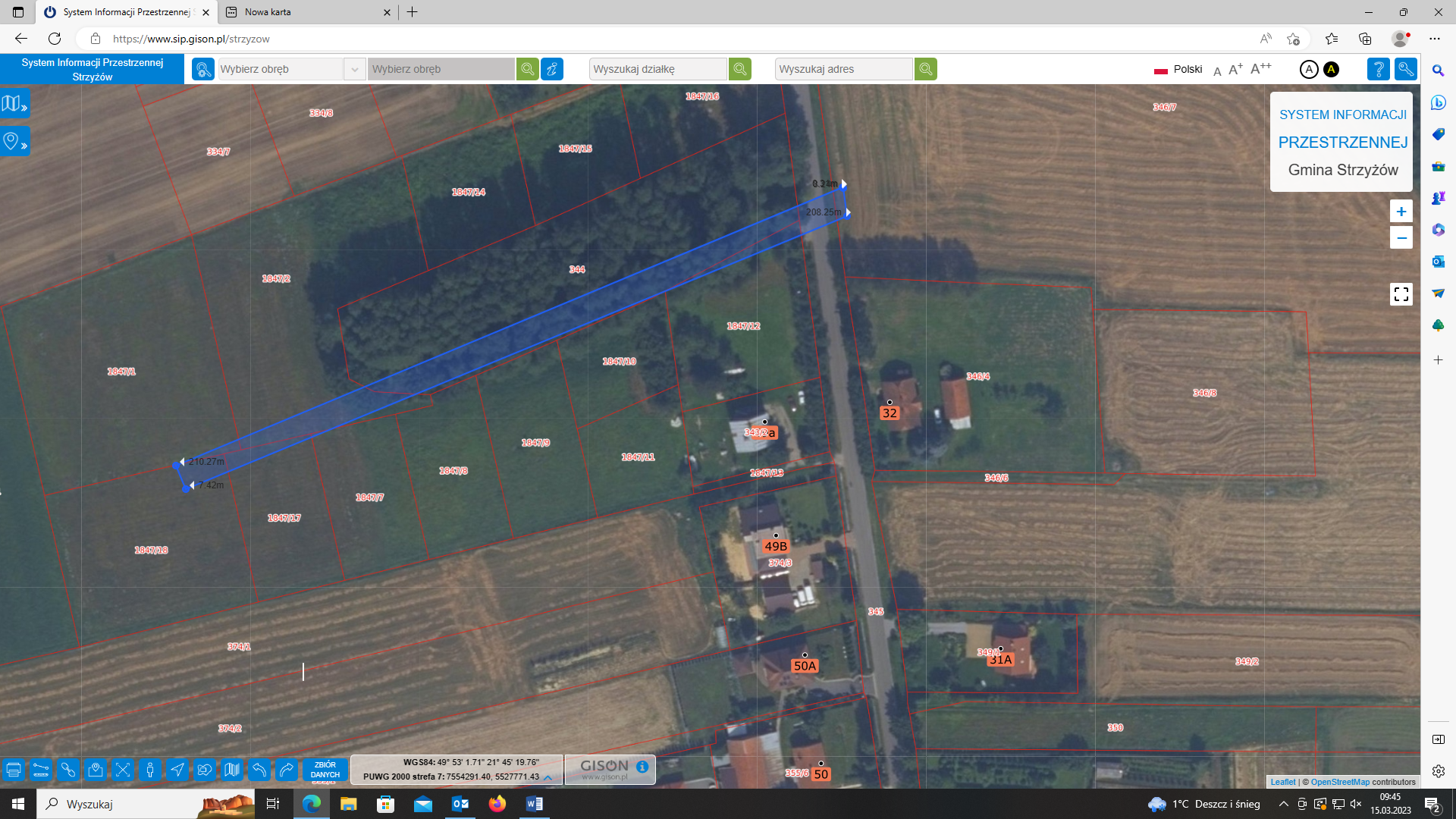 Obszar do zaprojektowania kanalizacji sanitarnej w m. Tropie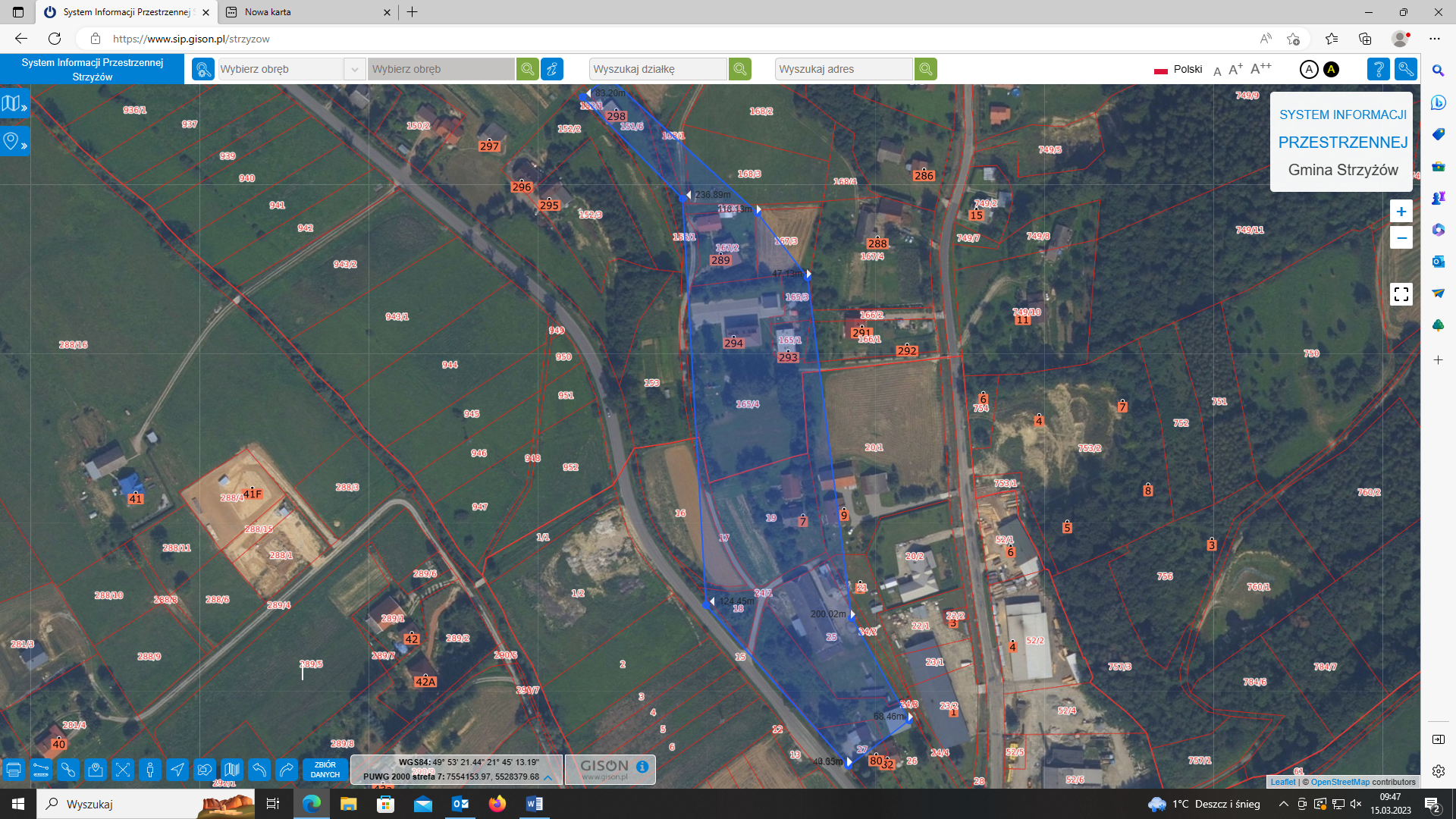 Obszar do zaprojektowania łącznika z Wysokiej Strzyżowskiej do kanalizacji w Strzyżowie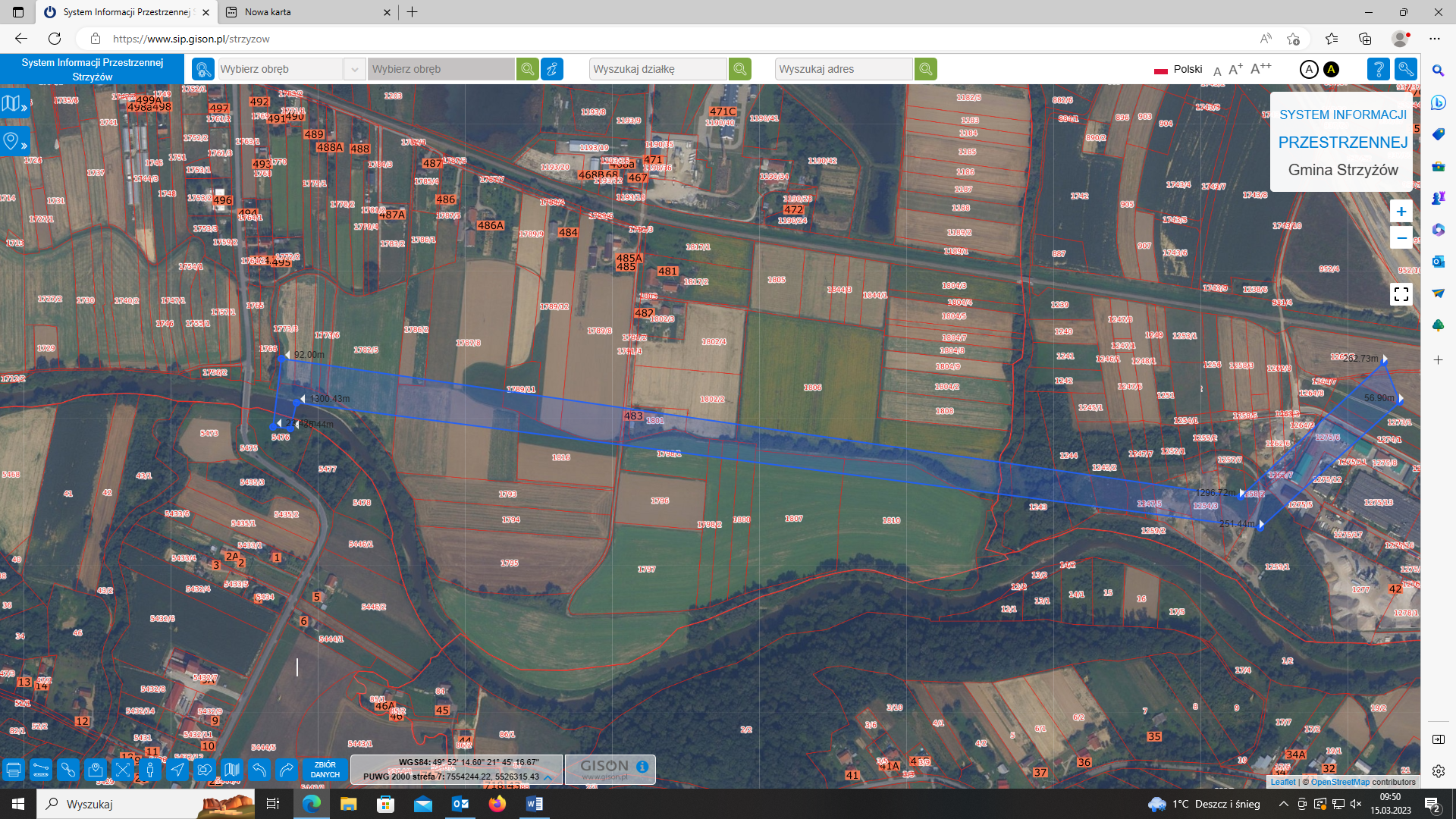 